УТВЕРЖДАЮ: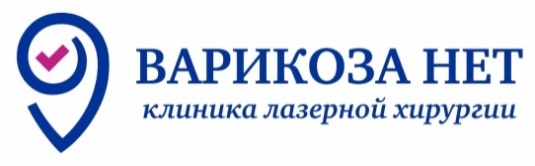                                                Директор ОП№15______________ Чораева З. А. 01.09.2023г.ИНФОРМАЦИЯ О СТРАХОВЫХ МЕДИЦИНСКИХ ОРГАНИЗАЦИЯХООО «Варикоза нет» НЕ участвует в программе государственных гарантий бесплатного оказания гражданам медицинской помощи (ОМС) и НЕ имеет заключенные договора со следующими страховыми медицинскими организациямиООО «Варикоза нет» оказывает услуги в рамках добровольного медицинского страхования (ДМС) и имеет заключенные договора со следующими страховыми медицинскими организациями:СТРАХОВАЯ МЕДИЦИНСКАЯ ОРГАНИЗАЦИЯООО СК Сбербанк страхованиеСТРАХОВАЯ МЕДИЦИНСКАЯ ОРГАНИЗАЦИЯООО СК Сбербанк страхованиеФИО руководителя:ВОЛКОВ МИХАИЛ ЮРЬЕВИЧДолжность руководителя:ГЕНЕРАЛЬНЫЙ ДИРЕКТОРАдрес:121170, г. Москва, улица Поклонная, дом 3, корпус 1, эт, пом 1, 3Телефон:900; +7 (495) 500-55-50; 8 (800) 555 555 7E-mail:103@sberins.ruСайт:https://sberbankins.ruРежим работы:Пн-пт 09.00-18.00      Сб, вс-выходнойСТРАХОВАЯ МЕДИЦИНСКАЯ ОРГАНИЗАЦИЯПАО СК  РосгосстрахСТРАХОВАЯ МЕДИЦИНСКАЯ ОРГАНИЗАЦИЯПАО СК  РосгосстрахФИО руководителя:Дыдарь Марина ВладимировнаДолжность руководителя:Зам. директора департамента организации медпомощи и урегулирования убытковАдрес:119991, г. Москва-59, ГСП-1, ул. Киевская, д.7Телефон:+7(495) 783-24-24E-mail:rgs@rgs.ruСайт:https://www.rgs.ruРежим работы:Пн-пт 10.00-19.00      Сб, вс-выходнойСТРАХОВАЯ МЕДИЦИНСКАЯ ОРГАНИЗАЦИЯООО СК  СОГАЗСТРАХОВАЯ МЕДИЦИНСКАЯ ОРГАНИЗАЦИЯООО СК  СОГАЗФИО руководителя:Устинов Антон Алексеевич Должность руководителя:Генеральный директорАдрес:107078, г. Москва, пр-кт Академика Сахарова, д. 10 Телефон:8-800-333- 08-88E-mail:www.sogaz.ru Сайт:www.sogaz.ru Режим работы:пн-чт: 09:00-18:00, перерыв: 13:00-13:45пт: 09:00-16:45, перерыв: 13:00-13:45, сб-вс: выходной